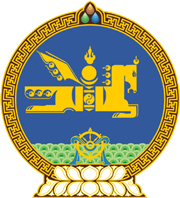 МОНГОЛ УЛСЫН ХУУЛЬ2021 оны 12 сарын 23 өдөр                                                                  Төрийн ордон, Улаанбаатар хот  ЗЭЭЛИЙН ХЭЛЭЛЦЭЭР СОЁРХОН   БАТЛАХ ТУХАЙ1 дүгээр зүйл.Монгол Улс болон Олон улсын сэргээн босголт, хөгжлийн банк хооронд 2021 оны 08 дугаар сарын 24-ний өдөр байгуулсан “Улаанбаатар хотын тогтвортой авто зам, тээвэр төсөл”-ийн Зээлийн хэлэлцээрийг Монгол Улсын Засгийн газрын өргөн мэдүүлснээр соёрхон баталсугай.МОНГОЛ УЛСЫН ИХ ХУРЛЫН ДАРГА 				Г.ЗАНДАНШАТАР